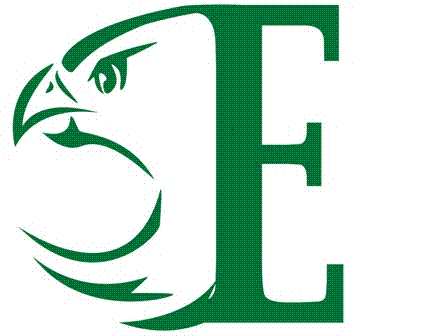 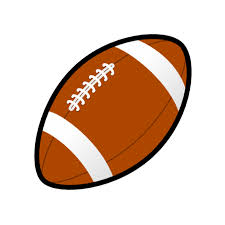 VarsityVarsityVarsityVarsityVarsityDateDateOpponentTimeTimeAugust 11HOME SCRIMMAGE @ St. AugHOME SCRIMMAGE @ St. AugHOME SCRIMMAGE @ St. Aug6:00 pmAugust 15High School OTHigh School OTHigh School OTTBDAugust 21Bartlett YanceyBartlett YanceyBartlett Yancey7:00pmSeptember 4Rolesville Rolesville Rolesville 7:00pmSeptember 11KnightdaleKnightdaleKnightdale7:00pmSeptember 18@Person Co.@Person Co.@Person Co.7:00pmSeptember 25@Millbrook@Millbrook@Millbrook7:00pmOctober 2                  Wakefield   (Homecoming)                  Wakefield   (Homecoming)                  Wakefield   (Homecoming)7:00pmOctober 9@Heritage@Heritage@Heritage7:00pmOctober 16LeesvilleLeesvilleLeesville7:00pmOctober 23 @Sanderson    @Sanderson    @Sanderson   7:00pmOctober 30 @Broughton@Broughton@Broughton7:00pmNovember 6Wake ForestWake ForestWake Forest7:00pmNovember 13PlayoffsPlayoffsPlayoffsTBDJunior VarsityJunior VarsityJunior VarsityDateOpponentTimeSeptember 3@Rolesville6:30pmSeptember  10@Knightdale6:30pmSeptember 24Millbrook6:30pmOctober 1@Wakefield6:30pmOctober 8Heritage6:30pmOctober 15@Leesville6:30pmOctober 22Sanderson6:30pmOctober29Broughton6:30pmNovember 5@Wake Forest6:30pm